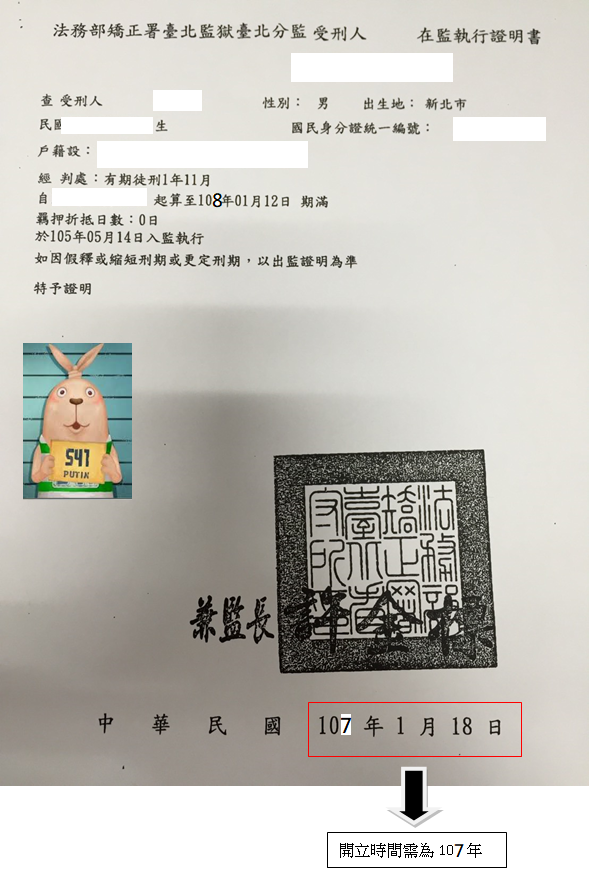 請勾選□申請獎助學金　　　□參加徵文/漫畫比賽    □上述兩項皆參加者107年度紅心向日葵獎助學金申請表107年紅心向日葵獎助學金申請表(文件黏貼處)107年度紅心向日葵獎助學金申請表（自傳&師長推薦函）40652臺中市北屯區昌平路一段400號5樓之1紅心字會『向日葵獎助學金申請』 收我是參加：□品學兼優/特殊才藝獎　□徵文漫畫比賽　□皆有□107年紅心向日葵獎助學金申請表□證明親屬關係文件乙份（戶籍謄本、戶口名簿或子女身分證影本）□在學證明/學生證乙份(國小免附)□申請人父或母107年度開立在監證明正/影本乙份□郵局存摺封面影本□106學年度上學期成績證明單乙份。(參加品學兼優獎者須附上)□縣市級以上獲獎紀錄(參加特殊才藝者須附上)□徵文/漫畫作品。(參加徵文漫畫者須附上)□收容人家庭需求評估問卷*上述必備文件備妥請打勾，若有文件缺失，將影響審核資格。□其他加分文件收容人家庭需求評估問卷    您好，這裡是中華民國紅心字會，心納(收容人)家庭服務組，我們是全台灣唯一專業協助收容人家庭的社福團體，已立案服務30年。此問卷目的在針對收容人的家屬進行瞭解，以您家庭的狀況做資料分析，做為未來對社會福利與司法改革中的重要依據，此問卷請交由家庭內主要決策者（負責經濟／照顧角色）填寫，若您願意協助本會填答此份問卷，著實感激不盡。每份問卷分析本會均以編號處理，不會暴露您任何個人資料，請您安心填答。問卷填答約需花費5分鐘的時間，請您耐心協助填寫，填答後請寄回本會。    若您於問卷填答過程中，感覺有任何疑慮或疑惑；或是您自覺家庭內需要有專業協助渡過困境，歡迎撥打本會服務專線(02)2265-5909，將有社工協助您處理相關疑惑。　　本會為感謝填答者的參與，將於107年10月抽獎致贈精美小禮品，中獎者本會將主動與您聯繫。壹、基本資料一、請問您現在在家裡主要負責哪一個任務(可複選)    □賺錢養家的人    □從事家務的人（照顧者）  □以上皆非，我是代填(若您非主要經濟／照顧者，請將此份問卷轉由家庭內主要經濟／照顧者填寫， 若主要經濟／照顧者不識字，再請您代為填答)二、請問收容人是否為第一次進入監(所)：□是  □否  □我不確定／不清楚三、您家庭目前面臨的階段為(請依收容人入監(所)時間勾選)    □收容人入監(所)未滿六個月    □收容人入監(所)滿六個月以上    □收容人實際期滿出監(所)前六個月內    □已出監    □不清楚收容人入監(所)時間四、自評收容人入監(所)前，家庭經濟狀況為：    □貧困(每月需想辦法籌錢渡日)      □普通(能收支平衡)    □小康(每月有多餘的金錢可存款)    □富裕(家裡不需擔心金錢問題)五、在收容人入監(所)前，家庭或家人是否有福利身份，可複選：    □低收入戶  □中低收入戶     □特殊境遇家庭  □其他______________    □弱勢兒少  □中低收入戶老人 □身心障礙證明  □無六、收容人入監(所)前，是否為家庭內主要負責經濟收入的人： □是    □否七、收容人入監(所)前，是否為家庭內主要提供照顧/家務的人： □是    □否八、收容人入監(所)後，家庭內的經濟狀況的變化，請勾選以下分數，1為完全未受影響，10為經濟受到嚴重衝擊九、收容人入監(所)後，家庭內原本需要受照顧的人因此無人照顧：  □是    □否十、您與收容人的關係為(請勾選)十一、家庭目前有哪些人共同居住(可複選)______________________________十二、家庭內目前無工作的人有誰(可複選)__________________________---以下填答請以您家庭目前的狀態勾選---貳、資源使用一、您感覺家庭目前最需要受到哪些層面的協助(請勾選，可複選)二、家庭發生無法自行解決的困難時，曾嘗試主動向哪些資源尋求過協助    (請勾選，可複選)三、承上題(第二題)，家庭主動向外面資源求助後，是否有改善當時的困難，請勾選以下分數，1為完全無資源協助困難，10為有充分解決當時求助之困難四、收容人入監(所)後，有哪些社會資源主動與家中聯繫(請勾選，可複選)五、承上題(第四題)，主動聯繫的資源有提供的資源包含哪些(請勾選，可複選)六、承上題(第五題)，此主動聯繫的資源是否有改善家庭當時的困難，請勾選以下分數，1為無任何後續協助行動，10為有充分解決當時求助之困難七、我們家庭希望收容人入監(所)前後，可以有人能主動關懷確認我們是否需    要協助　　□是    □否，原因是：＿＿＿＿＿＿＿＿＿＿＿＿＿＿＿＿參、情緒與家庭關係一、收容人的事件，是否影響家庭整體或家人的情緒，請勾選以下分數，1為不受影響，10為深受該事件影響二、若有家人因為收容人的事情心情不好。其他家人有曾嘗試過以下方法   （可複選）　　□陪他就醫，看醫師如何診斷再思考如何協助他    □陪他聊天、討論　　　　  □做他喜歡／想做的事情　　□要他別想太多，這沒甚麼　□不處理，船到橋頭自然直             □其他_______________________________________三、您覺得您的家庭內可以自由討論所遇到的壓力或困難的開放程度，請勾選以下分數，1為無法開放討論，10為完全能自由討論(5分以下請說明原因_________________________________________________)四、您的家庭內有事情需要討論或決策時，參加討論的有哪些人    □由我決定即可    □由我和某幾個親近的家人一起討論與決定    □全家會一起參與討論與決定(包含18歲以下兒少)     □全家會一起參與討論與決定(但不包含18歲以下兒少)      □會徵詢收容人的意見再決定五、您的家庭內成員在收容人入監(所)前，與收容人的互動頻率    □居住在一起且緊密互動  □居住在一起會互動但少討論內在情緒    □居住在一起且少有互動  □未居住一起，逢年過節會見面且互動不深    □未居住一起但常(最少每周1次)以電話聯繫或見面    □未居住在一起也難得知對方狀況六、您的家庭內是什麼階段開始可以談論關於收容人入監(所)的事情    □一開始知道案件時          □收容人入監(所)6個月內    □收容人入監(所)6個月以上  □收容人即將出監(所)6個月前        □收容人出監(所)後才告知    □家庭內從不討論此事件七、您的家庭內提到收容人入監(所)的事情，參加討論的有哪些人    □家庭內從不討論此事件    □我和某幾個親近的家人討論    □全家會一起參與討論(包含18歲以下兒少)     □全家會一起參與討論(但不包含18歲以下兒少)  八、您家裡的人多久會去探視、聯繫收容人？    □每周   □每月    □每季   □每年   □監所有辦理重要活動時    □逢年過節  □從未聯繫    □其他九、承第八題，收容人入監(所)後，若您與家人尚未與收容人聯繫，主要原    因為何(可複選，有聯繫者免填)    □原本感情就不好      □沒甚麼話想跟他說    □還無法接受他進入監(所)這件事   □覺得距離太過遙遠不方便    □覺得聯繫管道不方便  □其他(請說明原因)_________________________十、您的家裡會與收容人聯繫的是哪些人(可複選)十一、您和家人主要透過哪些管道與收容人聯繫？    (請選擇使用頻率最高的前兩名)    □書信  □面對面接見  □電話  □遠距接見    □監所家庭日活動／懇親會      □其他(請說明_____________________)十二、您與家人對於曾使用過與收容人聯繫的管道是否滿意，請勾選以下分數，1為最不滿意，10為最滿意之感受(5分以下請說明原因_________________________________________________)十三、您家庭對於目前與收容人接見地點的設施是否滿意，請勾選以下分數，1為最不滿意，10為最滿意之感受(5分以下請說明原因________________________________________________)★關於目前政府提供給收容人家庭的各種照顧，以您自身經驗，您認為還缺少哪一個部分急需改善？(請書寫於下) ___________________________________________________________________________________________________________________________________________________________________________________________________________________________________________________________________________________________________________-----------------------------------------------------------------------------------------------------------------------------------感謝您的耐心填答，若您欲參與抽獎活動，請留下聯繫方式，聯繫方式不會記名於問卷內，請放心。107年10月後隨機抽出獎項並同時以電話及e-mail通知您。姓名：                電話/手機：                e-mail：主辦單位中華民國紅心字會－臺中辦事處中華民國紅心字會－臺中辦事處贊助單位臺灣臺北地方法院檢察署、CoCo都可茶飲、明聖愛心慈善事業基金會臺灣臺北地方法院檢察署、CoCo都可茶飲、明聖愛心慈善事業基金會目   的擴大本會對於受刑人家庭服務之層面，並落實對其就學子女之助學服務。鼓勵受刑人子女努力求學，增強自信心，建立健康的自我形象。擴大本會對於受刑人家庭服務之層面，並落實對其就學子女之助學服務。鼓勵受刑人子女努力求學，增強自信心，建立健康的自我形象。申請組別在監服刑收容人之國小至大專25歲以下在學子女(具中華民國國籍)，就讀中華民國政府立案之公、私立學校在監服刑收容人之國小至大專25歲以下在學子女(具中華民國國籍)，就讀中華民國政府立案之公、私立學校申請獎項1.品學兼優獎助學金2.特殊才藝獎助學金請擇一申請申請獎項1.徵文/漫畫比賽(主題：與受刑人的回憶)請擇一申請錄取名額與金額以上獎學金名額有限。備註：1.本會將視申請狀況增加或減少獲獎名額。      2.本會將於頒獎典禮呈現投稿作品。以上獎學金名額有限。備註：1.本會將視申請狀況增加或減少獲獎名額。      2.本會將於頒獎典禮呈現投稿作品。申請資格一、品學兼優獎：學期總成績平均60分以上，且未有重大不良操行紀錄者。二、特殊才藝獎：參與縣市級比賽獲獎者(需有證明文件)。三、徵文漫畫比賽：以「與受刑人的回憶」為主題，進行文章或漫畫創作。*上述申請人父或母，須107年仍在監(所)執行者。一、品學兼優獎：學期總成績平均60分以上，且未有重大不良操行紀錄者。二、特殊才藝獎：參與縣市級比賽獲獎者(需有證明文件)。三、徵文漫畫比賽：以「與受刑人的回憶」為主題，進行文章或漫畫創作。*上述申請人父或母，須107年仍在監(所)執行者。申請方式一、紙本申請：申請人填妥申請表並檢附相關文件後，以掛號郵寄至本會。二、信件封面：信封請使用「附件1」黏貼於信封，在寄送前請先確認相關文件是否備齊，並於確認欄位前空格處勾選已備資料。若有缺失文件，將影響申請資格。一、紙本申請：申請人填妥申請表並檢附相關文件後，以掛號郵寄至本會。二、信件封面：信封請使用「附件1」黏貼於信封，在寄送前請先確認相關文件是否備齊，並於確認欄位前空格處勾選已備資料。若有缺失文件，將影響申請資格。申請時間即日起至4月27日（週五）下午5點止受理申請，逾期概不受理。紙本申請以郵戳為憑；親送或快遞以送達時間為準。即日起至4月27日（週五）下午5點止受理申請，逾期概不受理。紙本申請以郵戳為憑；親送或快遞以送達時間為準。必備文件★資料恕不接受補件，請申請人確實檢查資料完整性並依序排放後再送件。一、品學兼優/特殊才藝獎：107年紅心向日葵獎助學金申請表正本乙份。已蓋106學年下學期註冊章學生證影本乙份(國小免付)。106年度上學期成績單乙份。可證明申請人與受刑人之親屬關係證明文件乙份(如：戶籍謄本、戶口名簿、子女身分證影本）。申請人父或母107年度開立在監(所)服刑證明文件正/影本乙份(在監證明最下方日期為107年x月x日)。郵局帳戶之存摺封面影本。【重要】申請特殊才藝獎助學金者，需附上縣市級比賽之獲獎獎狀影本或其他可證明之相關文件影本。一、品學兼優/特殊才藝獎：107年紅心向日葵獎助學金申請表正本乙份。已蓋106學年下學期註冊章學生證影本乙份(國小免付)。106年度上學期成績單乙份。可證明申請人與受刑人之親屬關係證明文件乙份(如：戶籍謄本、戶口名簿、子女身分證影本）。申請人父或母107年度開立在監(所)服刑證明文件正/影本乙份(在監證明最下方日期為107年x月x日)。郵局帳戶之存摺封面影本。【重要】申請特殊才藝獎助學金者，需附上縣市級比賽之獲獎獎狀影本或其他可證明之相關文件影本。必備文件★資料恕不接受補件，請申請人確實檢查資料完整性並依序排放後再送件。二、徵文/漫畫比賽：107年紅心向日葵獎助學金申請表正本乙份。已蓋106學年下學期註冊章學生證影本乙份(國小免付)。可證明申請人與受刑人之親屬關係證明文件乙份(如：戶籍謄本、戶口名簿、子女身分證影本）。投稿文章/漫畫。投稿者父或母107年度開立在監(所)服刑證明文件正/影本乙份(在監證明最下方日期為107年x月x日)。郵局帳戶之存摺封面影本。【重要】經本會決選優勝之稿件，著作權歸本會所有，請勿於重複投於他處，若經         發現該稿件已發表過或後續於他處刊登，則取消得獎資格且繳回獎金。二、徵文/漫畫比賽：107年紅心向日葵獎助學金申請表正本乙份。已蓋106學年下學期註冊章學生證影本乙份(國小免付)。可證明申請人與受刑人之親屬關係證明文件乙份(如：戶籍謄本、戶口名簿、子女身分證影本）。投稿文章/漫畫。投稿者父或母107年度開立在監(所)服刑證明文件正/影本乙份(在監證明最下方日期為107年x月x日)。郵局帳戶之存摺封面影本。【重要】經本會決選優勝之稿件，著作權歸本會所有，請勿於重複投於他處，若經         發現該稿件已發表過或後續於他處刊登，則取消得獎資格且繳回獎金。其   他補充/加分文件[可影本證明]低收入戶證明、身心障礙手冊、原住民身份證明等。公共服務相關文件或其他優秀得獎紀錄。（時間僅限106及107年之間）自傳/推薦函(可註明家境狀況、成長背景、特殊表現等)低收入戶證明、身心障礙手冊、原住民身份證明等。公共服務相關文件或其他優秀得獎紀錄。（時間僅限106及107年之間）自傳/推薦函(可註明家境狀況、成長背景、特殊表現等)簡章及報名表索取方式網路－中華民國紅心字會官網：http://www.redheart.org.tw/ 下載。電洽或親洽本會「受刑人家庭服務組臺中辦事處」索取。　電話：(04)2242-0029  地址：臺中市北屯區昌平路一段400號5樓之一。小幫手：用手機掃描右方QR-Code可連結到本會網站。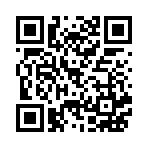 網路－中華民國紅心字會官網：http://www.redheart.org.tw/ 下載。電洽或親洽本會「受刑人家庭服務組臺中辦事處」索取。　電話：(04)2242-0029  地址：臺中市北屯區昌平路一段400號5樓之一。小幫手：用手機掃描右方QR-Code可連結到本會網站。徵文/四格漫畫投稿限制主題：與受刑人的回憶引言：人與人相處的過程中，總是會留下各式各樣的回憶，而你是否有與家中受刑人有關的回憶呢？你們是否曾經一起去跋山涉水遊玩，看到難以忘懷的風景？在日常生活中發生有趣的事情？或者是你們曾經有過爭吵與淚水？在自己與受刑人曾經以及現在相處過的時光中，可以看見的是彼此的羈絆，不論好與壞；可以感覺到的是，互相在意對方的心情。本次徵文/四格漫畫，邀請你當說書人，用畫畫或是文字分享「與受刑人之間的回憶」，不論是正面的或是負面的，希望我們有這個榮幸能藉由你的圖畫或是文字一同進入回憶之中，擁抱最真實的彼此。主題：與受刑人的回憶引言：人與人相處的過程中，總是會留下各式各樣的回憶，而你是否有與家中受刑人有關的回憶呢？你們是否曾經一起去跋山涉水遊玩，看到難以忘懷的風景？在日常生活中發生有趣的事情？或者是你們曾經有過爭吵與淚水？在自己與受刑人曾經以及現在相處過的時光中，可以看見的是彼此的羈絆，不論好與壞；可以感覺到的是，互相在意對方的心情。本次徵文/四格漫畫，邀請你當說書人，用畫畫或是文字分享「與受刑人之間的回憶」，不論是正面的或是負面的，希望我們有這個榮幸能藉由你的圖畫或是文字一同進入回憶之中，擁抱最真實的彼此。徵文/四格漫畫投稿限制文章字數：一千字以上。格式：電子檔與手寫均可。電子檔佳。手寫檔請用稿紙書寫且字跡工整。徵文/四格漫畫投稿限制漫畫格式：僅接受A3以上，B4以下大小，至多四格。電子檔與手寫均可。電子檔佳。檔案大小：手稿-A3-B4大小；電子檔- 1MB以上，尺寸：A4，DPI：300。徵文/四格漫畫投稿限制信箱若有準備電子檔文件，請以電子郵件的方式郵寄於，寄出請於標題註明：紅心字會《受刑人家庭服務組》『向日葵獎助學金徵文/漫畫投稿』：rhfamilytaichung@gmail.com審查方式非保證錄取，需經過資料審核、電話審查、初審會議、複審會議的審查流程最終審核交由本會複審委員做裁決非保證錄取，需經過資料審核、電話審查、初審會議、複審會議的審查流程最終審核交由本會複審委員做裁決注意事項本會接獲申請表及相關文件後，針對資格符合之申請者或親屬進行電話初審，內容含家庭關懷、申請者日常表現；若無法配合者，將不予以錄取。通訊欄位請確實填寫正確，資料不正確致無法聯繫者將視同放棄。所有申請文件一律保密，審查結束後、即銷毀，無論得獎與否均不予寄還。本會保有最終審核權。本會接獲申請表及相關文件後，針對資格符合之申請者或親屬進行電話初審，內容含家庭關懷、申請者日常表現；若無法配合者，將不予以錄取。通訊欄位請確實填寫正確，資料不正確致無法聯繫者將視同放棄。所有申請文件一律保密，審查結束後、即銷毀，無論得獎與否均不予寄還。本會保有最終審核權。錄取名單公佈方式公佈日期：最晚107年8月初公佈於本會官方網站，請自行追蹤網站資訊。公佈方式：名單（經保密處理）刊登於紅心字會官網(http://www.redheart.org.tw/)審核結果均統一以信函通知為主。公佈日期：最晚107年8月初公佈於本會官方網站，請自行追蹤網站資訊。公佈方式：名單（經保密處理）刊登於紅心字會官網(http://www.redheart.org.tw/)審核結果均統一以信函通知為主。獎學金發放時間與方式頒獎典禮：預計107年8月中旬舉行頒獎典禮。詳細資訊將於通過信函中告知。獎學金領取方式：統一於頒獎典禮後，分兩梯次以匯款方式匯入申請時所提交之郵局帳戶。(帳戶若非申請人本人所有，需簽署代領切結書證明)。頒獎典禮：預計107年8月中旬舉行頒獎典禮。詳細資訊將於通過信函中告知。獎學金領取方式：統一於頒獎典禮後，分兩梯次以匯款方式匯入申請時所提交之郵局帳戶。(帳戶若非申請人本人所有，需簽署代領切結書證明)。備註【重要】今年度不受理郵局以外之帳戶匯款。得獎者須親自撰寫得獎感言。得獎者可能需要接受媒體採訪，若無法配合請事先告知，不影響受獎權益。本會今年度為更深入了解收容人家屬之需求，以利未來更落實保障家屬之權益，故設計「收容人家庭需求評估問卷」，煩請申請者協助填寫，隨申請表繳回，以利本會未來可做為對社會福利與司法改革中的重要依據。(協助填寫問卷者，後續有抽獎活動，有機會獲得精美小禮。)【重要】今年度不受理郵局以外之帳戶匯款。得獎者須親自撰寫得獎感言。得獎者可能需要接受媒體採訪，若無法配合請事先告知，不影響受獎權益。本會今年度為更深入了解收容人家屬之需求，以利未來更落實保障家屬之權益，故設計「收容人家庭需求評估問卷」，煩請申請者協助填寫，隨申請表繳回，以利本會未來可做為對社會福利與司法改革中的重要依據。(協助填寫問卷者，後續有抽獎活動，有機會獲得精美小禮。)姓名出生日期申請組別□國小組  □國中組 □高中職組（含五專1~3年級） □大專組（含五專4~5年級）★ 上欄請擇一勾選。□國小組  □國中組 □高中職組（含五專1~3年級） □大專組（含五專4~5年級）★ 上欄請擇一勾選。□國小組  □國中組 □高中職組（含五專1~3年級） □大專組（含五專4~5年級）★ 上欄請擇一勾選。□國小組  □國中組 □高中職組（含五專1~3年級） □大專組（含五專4~5年級）★ 上欄請擇一勾選。申請獎項(一、二可同時申請)一、獎助學金：請擇一勾選。□品學兼優  □特殊才藝  一、獎助學金：請擇一勾選。□品學兼優  □特殊才藝  一、獎助學金：請擇一勾選。□品學兼優  □特殊才藝  一、獎助學金：請擇一勾選。□品學兼優  □特殊才藝  申請獎項(一、二可同時申請)二、徵文漫畫獎：今年主題為「與受刑人的回憶」，請擇一勾選。□徵文投稿□漫畫投稿                  二、徵文漫畫獎：今年主題為「與受刑人的回憶」，請擇一勾選。□徵文投稿□漫畫投稿                  二、徵文漫畫獎：今年主題為「與受刑人的回憶」，請擇一勾選。□徵文投稿□漫畫投稿                  二、徵文漫畫獎：今年主題為「與受刑人的回憶」，請擇一勾選。□徵文投稿□漫畫投稿                  聯絡電話★ 將進行電話審查，請務必填寫可聯絡電話，以保障您的權益。★ 將進行電話審查，請務必填寫可聯絡電話，以保障您的權益。★ 將進行電話審查，請務必填寫可聯絡電話，以保障您的權益。★ 將進行電話審查，請務必填寫可聯絡電話，以保障您的權益。聯絡電話家長稱謂：家長手機/聯繫方式：(家長手機請填寫現在的主要照顧者)家長稱謂：家長手機/聯繫方式：(家長手機請填寫現在的主要照顧者)家長稱謂：家長手機/聯繫方式：(家長手機請填寫現在的主要照顧者)家長稱謂：家長手機/聯繫方式：(家長手機請填寫現在的主要照顧者)聯絡電話申請人本人手機/聯繫方式：申請人本人手機/聯繫方式：申請人本人手機/聯繫方式：申請人本人手機/聯繫方式：通訊地址郵遞區號★ 務必填寫可收到郵寄信函之地址，若有更動請主動告知。勿留學校地址。★ 務必填寫可收到郵寄信函之地址，若有更動請主動告知。勿留學校地址。★ 務必填寫可收到郵寄信函之地址，若有更動請主動告知。勿留學校地址。通訊地址□□□□□★ 務必填寫可收到郵寄信函之地址，若有更動請主動告知。勿留學校地址。★ 務必填寫可收到郵寄信函之地址，若有更動請主動告知。勿留學校地址。★ 務必填寫可收到郵寄信函之地址，若有更動請主動告知。勿留學校地址。是否申請過本會獎助學金   □是（曾於民國      年申請）         □否   □是（曾於民國      年申請）         □否   □是（曾於民國      年申請）         □否   □是（曾於民國      年申請）         □否匯款方式107年度本會獎學金統一以郵局匯款方式核發，請留確定可收取匯款之郵局帳戶資訊，並將郵局存摺封面影本貼在後方『文件黏貼處』。今年度不受理郵局以外的帳戶匯款。107年度本會獎學金統一以郵局匯款方式核發，請留確定可收取匯款之郵局帳戶資訊，並將郵局存摺封面影本貼在後方『文件黏貼處』。今年度不受理郵局以外的帳戶匯款。107年度本會獎學金統一以郵局匯款方式核發，請留確定可收取匯款之郵局帳戶資訊，並將郵局存摺封面影本貼在後方『文件黏貼處』。今年度不受理郵局以外的帳戶匯款。107年度本會獎學金統一以郵局匯款方式核發，請留確定可收取匯款之郵局帳戶資訊，並將郵局存摺封面影本貼在後方『文件黏貼處』。今年度不受理郵局以外的帳戶匯款。申請時間即日起至4月27日（週五）下午5點停止受理申請，逾期概不受理。線上申請以傳送時間為憑。紙本申請以郵戳為憑。如親送或快遞以送達時間為準。即日起至4月27日（週五）下午5點停止受理申請，逾期概不受理。線上申請以傳送時間為憑。紙本申請以郵戳為憑。如親送或快遞以送達時間為準。即日起至4月27日（週五）下午5點停止受理申請，逾期概不受理。線上申請以傳送時間為憑。紙本申請以郵戳為憑。如親送或快遞以送達時間為準。即日起至4月27日（週五）下午5點停止受理申請，逾期概不受理。線上申請以傳送時間為憑。紙本申請以郵戳為憑。如親送或快遞以送達時間為準。學生證影本(正面) 黏貼處學生證影本(反面) 黏貼處※ 請確認是否已蓋106學年下學期註冊章 ※※ 請確認是否已蓋106學年下學期註冊章 ※身分證影本(正面) 黏貼處身分證影本(反面) 黏貼處※ 14歲以下未領有國民身分證者，得以戶口名簿或戶口謄本代之 ※※ 14歲以下未領有國民身分證者，得以戶口名簿或戶口謄本代之 ※□自傳  □推薦函推  薦  人：               （學校老師、親友、長輩均可）稱謂：          推薦人電話：               (請務必填寫)受 推 薦 人：              【請於下方，具體陳述您對受推薦者的觀察，如：人格特質、個性、興趣及專長、家庭情形、成長環境、在校表現、與同儕相處狀況、優異事蹟…等。】12345678910□□□□□□□□□□□收容人的父親 □收容人的母親□收容人的岳父□收容人的岳母□收容人的公公□收容人的婆婆□收容人的子女(12歲以下)□收容人的子女(13-18歲)□收容人的子女(19-25歲)□收容人的子女(26歲以上)□收容人的配偶□收容人的同居人□收容人的其他親屬□收容人的手足□其他（請說明）_________________□其他（請說明）_________________□收容人的父親 □收容人的母親□收容人的岳父□收容人的岳母□收容人的公公□收容人的婆婆□收容人的子女(12歲以下)□收容人的子女(13-18歲)□收容人的子女(19-25歲)□收容人的子女(26歲以上)□收容人的配偶□收容人的同居人□收容人的其他親屬□收容人的手足□其他（請說明）_________________□其他（請說明）_________________□收容人的父親 □收容人的母親□收容人的岳父□收容人的岳母□收容人的公公□收容人的婆婆□收容人的子女(12歲以下)□收容人的子女(13-18歲)□收容人的子女(19-25歲)□收容人的子女(26歲以上)□收容人的配偶□收容人的同居人□收容人的其他親屬□收容人的手足□其他（請說明）_________________□其他（請說明）_________________□經濟補助□物資提供□社會福利資訊提供□社會福利資格申請□心理支持與關懷□法律諮詢□醫療□就業□居住□長者照顧□兒少照顧、托育□與收容人相關規定□休閒活動□家屬支持團體□衛教知識□家庭關係修復□其他(請說明)_______________________________________________________________□其他(請說明)_______________________________________________________________□其他(請說明)_______________________________________________________________□其他(請說明)_______________________________________________________________□社會局／社福中心／區公所□民間社福團體□民間社福團體□鄰里長／村里幹事□宗教團體(例如：宮廟／教會)□學校□學校□醫院□法院／法律扶助基金會□警方□警方□監所□地檢署□親戚□親戚□朋友／鄰居□更生保護會□無□其他_______________________________□其他_______________________________12345678910□□□□□□□□□□□社會局／社福中心／區公所□民間社福團體□民間社福團體□鄰里長／村里幹事□宗教團體(例如：宮廟／教會)□學校□學校□醫院□法院／法律扶助基金會□警方□警方□監所□地檢署□親戚□親戚□朋友／鄰居□更生保護會□無□其他_______________________________□其他_______________________________□經濟補助□物資提供□社會福利資訊提供□社會福利資格申請□心理支持與關懷□法律諮詢□醫療□就業□居住□長者照顧□兒少照顧、托育□與收容人相關規定□休閒活動□家屬支持團體□衛教知識□家庭關係修復□其他(請說明)_______________________________________________________________□其他(請說明)_______________________________________________________________□其他(請說明)_______________________________________________________________□其他(請說明)_______________________________________________________________12345678910□□□□□□□□□□12345678910□□□□□□□□□□12345678910□□□□□□□□□□□收容人的父親 □收容人的母親□收容人的岳父□收容人的岳母□收容人的公公□收容人的婆婆□收容人的子女(12歲以下)□收容人的子女(13-18歲)□收容人的子女(19-25歲)□收容人的子女(26歲以上)□收容人的配偶□收容人的同居人□收容人的其他親屬□收容人的手足□其他（請說明）_________________□其他（請說明）_________________12345678910□□□□□□□□□□  12345678910□□□□□□□□□□